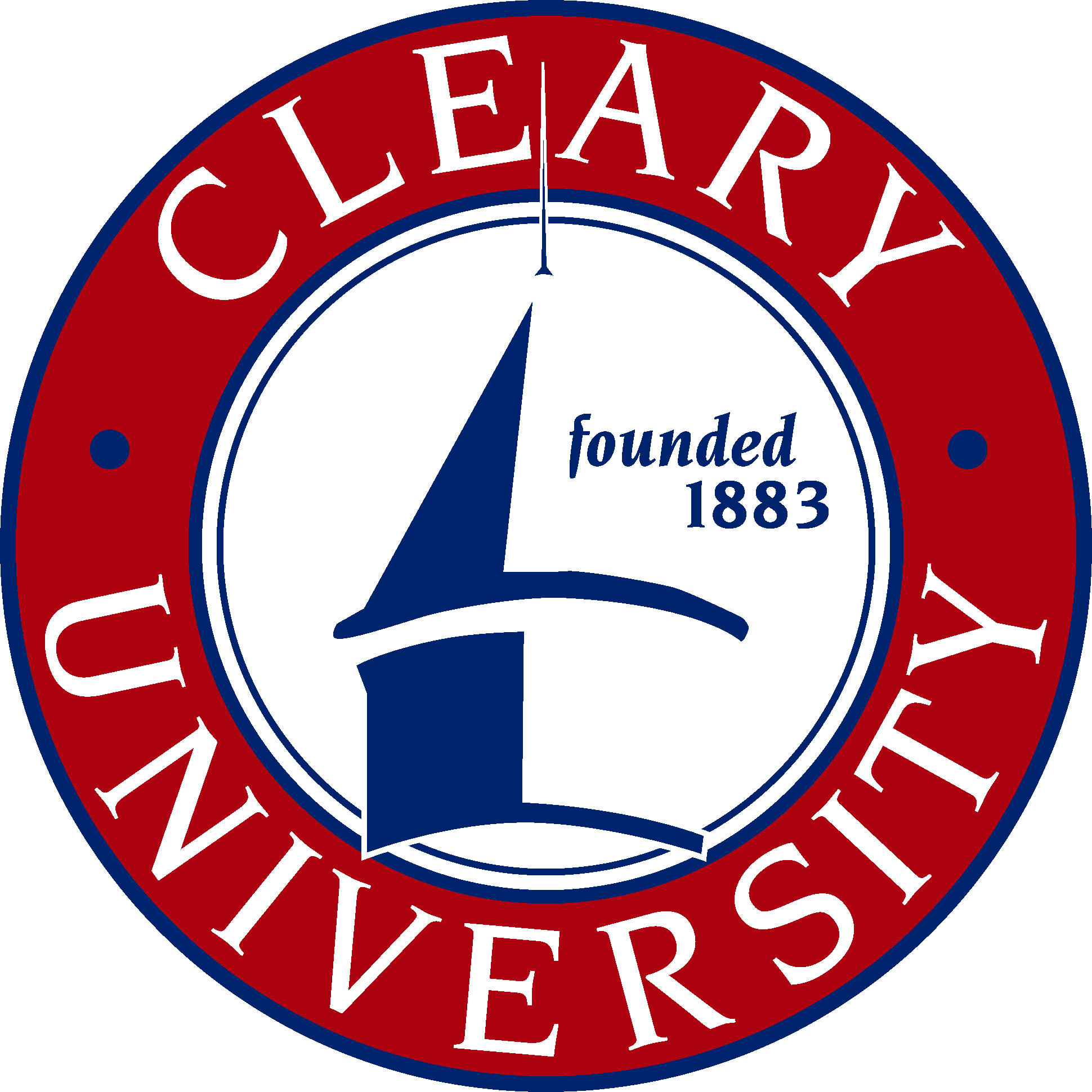 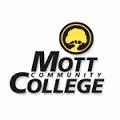 2016-17 Transfer GuideCleary University and Mott Community CollegeBBA Business AnalyticsCleary UniversityCleary UniversityMott Community CollegeMott Community CollegeMott Community CollegeBusiness Core CoursesBusiness Core CoursesCOURSE NAMECOURSE NAMECREDITSCOURSE NAMECOURSE NAMECREDITSCREDITSBAC 3000Business Research and Communication3MGT 3400Managing Projects and Processes in Organizations3MKT 4150Interactive Marketing (Prereq. MKT 1500)3MTH 4400Statistics for Financial Economics(CAS 1500 and MTH 1800)3ACC 3802Intermediate Accounting II (Prereq. ACC 2801)4ACC 4400Cost Accounting I (Prereq. ACC 2801)3LAW 3200Business Ethics and Legal Issues3BUSN 251 &BUSN 252  orBUSN 251 & PHIL 295Business Law I &Business Law IIor Business Law I &EthicsBusiness Law I &Business Law IIor Business Law I &Ethics3 &3or3 &3FIN 4010Corporate Finance (Prereq. FIN 2000)3QTY 4320Quality Management3MGT 4200International Business3Major CoursesMajor CoursesCOURSE NAMECOURSE NAMECREDITSCOURSE NAMECOURSE NAMECREDITSBDA 3500Business Analysis I(Prereq:  MTH 4400)3BDA 3501Business Analysis II(Prereq: BDA 3500)3BDA 4000Strategic Data Analytics3BDA 4010Data Analytics Tools(Prereq: BDA 4000)3BDA 4050System Design Techniques3BDA 4060System Development Techniques(Prereq: BDA 4050)3HCM 4400Health Care Informatics`3MKT 4400Marketing Metrics3ACC 4700Accounting Information Systems3ACC 4800Internal Auditing(Prereq: ACC 2801)3LOWER DIVISION REQUIREMENTSLOWER DIVISION REQUIREMENTSLOWER DIVISION REQUIREMENTSLOWER DIVISION REQUIREMENTSLOWER DIVISION REQUIREMENTSLOWER DIVISION REQUIREMENTSLOWER DIVISION REQUIREMENTSLOWER DIVISION REQUIREMENTSCOURSE NAMECOURSE NAMECREDITSCOURSE NAMECOURSE NAMECREDITSBAC 1000Foundations in Undergraduate Studies1ACC 2411Principles of Accounting I4ACCT 201Principles of Accounting I 5ACC 2412Principles of Accounting II (Prereq. ACC 2411)4ACCT 202Principles of Accounting II5ACC 2801Intermediate Accounting I (Prereq. ACC 2412)4ACCT 213Intermediate Accounting5ECO 2500Macroeconomics3ECON 221Principles of Economics(Macroeconomics)4MTH 1800Introduction to Business Statistics (Prereq. CAS 1500 and MTH 1700)3MATH 150Probability and Statistics4MGT 1600Introduction to Management3MGMT 181Principles of Management3PMG 2000Project Management3BAC 1010Academic Communication, Technology, and Success Essentials3CAS 1500Microsoft Office Applications3BUSN 180 orCOMG 154Microsoft Excel orIntermediate Practical Computer Skills2 or3COM 2400Speech and Presentation Techniques3COMM 200Survey of Human Communication Studies3ENG 1600Business Composition (Prereq. ENG 1010)3ENGL 101English Composition I3FIN 2000Introduction to Business Finance(Prereq: CAS 1500)3MGT 1500Introduction Business3BUSN 104Introduction to Business3MKT 1500Introduction to Marketing3BUSN 255Principles of Marketing3NotesNote 1:  120 semester credits are required for a Bachelor of Business Administration (BBA); 60 semester credits are required for an Associate in Business Administration (ABA).Note 2: Electives/General Education may be any Mott Community College courses or transfer or may include credit for prior learning or proficiency exam credit.  There is no fee for prior learning evaluation prior to the final term of the program.  Note 3:  Scholarships are available for Mott Community College transfer students.  Other scholarships and financial aid are available to all Cleary students.Note 4:  Cleary core and major courses are completed on-ground or distance learning online. Thirty credits (thirty-seven for BBA degree completion programs) must be completed with Cleary University to fulfill residency requirements.  The maximum number of credits that may be transferred to Cleary University is 90 semester (83 semester for BBA degree completion degrees) credits.  Consult a Cleary academic advisor for class schedule information.